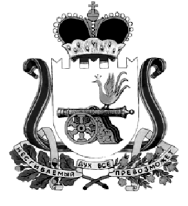 АДМИНИСТРАЦИЯ МУНИЦИПАЛЬНОГО ОБРАЗОВАНИЯ«КАРДЫМОВСКИЙ  РАЙОН» СМОЛЕНСКОЙ ОБЛАСТИ П О С Т А Н О В Л Е Н И Еот  23.01.2019  № 00027 Администрация муниципального образования «Кардымовский район» Смоленской областип о с т а н о в л я е т:      1. Внести в Положение об Отделе образования Администрации муниципального образования «Кардымовский район» Смоленской области, утвержденное  постановлением Администрации муниципального образования «Кардымовский район» Смоленской области  от 25.02.2014 № 0162 (в ред. от 22.10.2015 № 00666, от 18.11.2016 № 00662, от 29.12.2017 № 00974) (далее - Положение) изменения, добавив пункт 2.11 следующего содержания:«2.11. Обеспечение при реализации своих полномочий приоритета целей и задач по содействию развитию конкуренции на товарных рынках в установленной сфере деятельности.».2.  Контроль исполнения настоящего постановления возложить на заместителя Главы муниципального образования «Кардымовский район» Смоленской области Игнатенкову Н.В..         3. Настоящее постановление вступает в силу со дня его подписания.Глава  муниципального    образования                                             П.П. Никитенковобразования  «Кардымовский район»Смоленской области                                                                                                                                                                                                                                                    О внесении изменений в Положение об Отделе образования Администрации муниципального образования «Кардымовский район» Смоленской области 